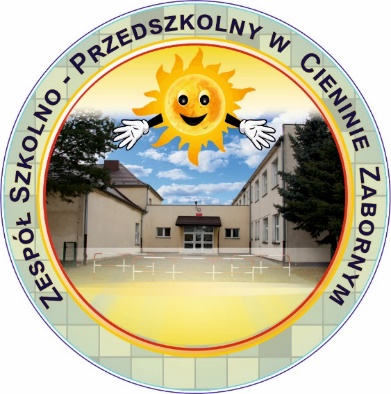 REGULAMIN KONKURSÓW PLASTYCZNYCH „110-lecie  Ochotniczej Straży Pożarnej w Cieninie Zabornym ”,,810-lecie wsi Cienin Zaborny”§1 KonkursOrganizatorami konkursów plastycznych jest Zespół Szkolno-Przedszkolny w Cieninie Zabornym oraz Ochotnicza Straż Pożarna w Cieninie Zabornym.Uczestnikami konkursu są uczniowie Szkoły Podstawowej im. Kazimierza Janickiego w Cieninie Zabornym oraz dzieci Przedszkola Gminnego w Cieninie Zabornym.W ramach konkursu uczestnicy, o których mowa w § 2 ust. 2, wykonają prace plastyczne na zasadach określonych w niniejszym regulaminie.Temat prac plastycznych: „110-lecie  Ochotniczej Straży Pożarnej w Cieninie Zabornym ” oraz ,,810-lecie wsi Cienin Zaborny”.Konkurs rozpoczyna się z dniem ogłoszenia. Termin przekazania prac plastycznych upływa 10 maja 2023 r. Fundatorem nagród w konkursie jest Ochotnicza Straż Pożarna w Cieninie Zabornym. Udział w konkursie jest bezpłatny. § 2 Warunki uczestniczenia W Konkursie mogą wziąć udział dzieci w wieku od 3 do 15 roku życia, uczęszczające do Szkoły Podstawowej im. Kazimierza Janickiego w Cieninie Zabornym oraz Przedszkola Gminnego                       w Cieninie Zabornym.Prace oceniane będą w dwóch kategoriach wiekowych: „110-lecie Ochotniczej Straży Pożarnej w Cieninie Zabornym” jest skierowany dla uczniów klas I-III oraz dzieci przedszkola,,,810-lecie wsi Cienin Zaborny” jest skierowany dla uczniów klas IV-VIII.Konkursowa praca plastyczna musi być pracą własną uczestnika. Każdy z uczestników może przekazać organizatorowi tylko jedną pracę plastyczną w danej kategorii wiekowej. Praca plastyczna nie może być wykonana zbiorowo, tj. przez więcej niż jedną osobę. Praca plastyczna może być wykonana w dowolnej technice, w formacie A-3, z dowolnych materiałów. Praca powinna być płaska. Uczestnik konkursu z chwilą przekazania pracy plastycznej zezwala organizatorom na publiczne udostępnianie pracy dla wszystkich osób chcących się z nią zapoznać, w szczególności na potrzeby promocji obchodów ,,110-lecia OSP w Cieninie Zabornym” oraz ,,810-lecia wsi Cienin Zaborny”, w szczególności: na ekspozycję pracy plastycznej podczas wystawy pokonkursowej,na opublikowanie pracy plastycznej na stronach internetowych i w mediach społecznościowych.Warunkiem udziału uczestnika w konkursie jest wyrażenie pisemnej zgody rodzica lub opiekuna prawnego uczestnika na udział w konkursie oraz wyrażenie przez niego w imieniu uczestnika zgody na wykorzystanie pracy plastycznej w sposób określony w Regulaminie. Zgody te są wyrażane poprzez wypełnienie oświadczeń, których wzór stanowi załącznik nr 1 do Regulaminu. Pracy plastycznej uczestnik nie podpisuje. Nauczyciel odpowiedzialny za organizację konkursu nadaje pracy plastycznej numer zapisany na odwrocie. Dane osobowe uczestników nauczyciel zapisuje na odrębnej liście zgodnie z numerami nadanymi na odwrocie prac plastycznych.   Dane osobowe uczestników oraz ich rodziców lub opiekunów prawnych pozyskiwane są wyłącznie do celów przeprowadzenia konkursu i ewentualnego wykorzystania prac plastycznych zgodnie                 z regulaminem i nie będą wykorzystywane ani udostępniane w jakimkolwiek innym celu podmiotom trzecim. Klauzulę informacyjna dla osób przekazujących dane osobowe do przetwarzania przez Organizatora w ramach realizacji Konkursu stanowi załącznik nr 2 do Regulaminu. § 3 Wyniki KonkursuO wyłonieniu zwycięzców konkursu decyduje powołane w tym celu przez organizatora Jury. Skład Jury ustala organizator. Spośród przekazanych prac Jury wyłoni po trzech laureatów z każdej kategorii wiekowej wymienionych w § 2 ust. 2. Jury dokona oceny prac plastycznych w terminie 5 dni od dnia upływu terminu do nadsyłania prac plastycznych. Jury dokona oceny prac plastycznych zgodnie z następującymi kryteriami: kryteria formalne – zgodność pracy plastycznej z tematem pracy i regulaminem, kryteria wykonania – oryginalność, pomysłowość, technika wykonania pracy plastycznej. Ogłoszenie wyników konkursu nastąpi dnia 20 maja 2023 r. Każdy Laureat konkursu otrzyma nagrodę rzeczową. Jury ma prawo do przyznania dodatkowych nagród – dla uczestników konkursu, którzy przygotowali ciekawe i warte wyróżnienia prace plastyczne, lecz nie zostali zaliczeni do grona laureatów Konkursu. Decyzja Jury o wyłonieniu laureatów konkursu oraz przyznania im nagród jest ostateczna. § 4 Postanowienia końcoweOrganizator zastrzega sobie prawo do zmian regulaminu, w tym prawo zmiany terminu trwania konkursu lub terminu na przekazanie prac plastycznych. Zmiana regulaminu może nastąpić wyłącznie przed upływem terminu składania prac plastycznych. Organizator zastrzega sobie prawo do: odstąpienia od organizowania konkursu bez podania przyczyny, nierozstrzygnięcia konkursu i niewyłonienia laureatów we wszystkich lub w niektórych kategoriach wiekowych, w szczególności w przypadku zbyt małej liczby przesłanych wszystkich prac plastycznych we wszystkich lub w danej kategorii wiekowej. Załącznik nr 1 do Regulaminu Konkursu  OŚWIADCZENIE RODZICA LUB OPIEKUNA PRAWNEGO Ja, niżej podpisana/y ………………………………………..………………………………………………………………. (imię i nazwisko rodzica lub opiekuna prawnego) zamieszkała/y ………………………………………………..……………………………………………………… (adres: miejscowość, ulica, nr domu, nr lokalu, kod pocztowy) oświadczam, że jestem rodzicem/opiekunem prawnym (*niewłaściwe skreślić) Uczestnika ................................................................................................................................................................ (imię i nazwisko Uczestnika – autora pracy), który jest autorem pracy plastycznej przesłanej w ramach konkursu „  ………………………………………………………………………            ”. Niniejszym: 1) wyrażam zgodę na udział uczestnika w konkursie; 2) zapoznałem się z regulaminem konkursu i akceptuję go bez zastrzeżeń; 3) Uczestnik jest samodzielnym i jedynym autorem przesłanej pracy plastycznej i z tego tytułu przysługuje mu do niej pełnia praw autorskich osobistych i majątkowych; 4) z dniem przesłania niniejszego oświadczenia wyrażam zgodę na bezpłatne wykorzystanie przez organizatorów pracy plastycznej uczestnika w celach promocyjnych konkursu, w zakresie określonym                    w regulaminie, 5) ponoszę odpowiedzialność za to, że korzystanie przez organizatorów z przesłanej przez Uczestnika pracy plastycznej nie będzie naruszało jakichkolwiek praw, a w szczególności praw autorskich osób trzecich. …….………................................................................................................. (data i czytelny podpis rodzica lub opiekuna prawnego) Wyrażam zgodę na przetwarzanie przez Organizatora moich danych osobowych oraz danych osobowych Uczestnika, przesłanych w ramach zgłoszenia pracy plastycznej, w zakresie opisanym w Regulaminie Konkursu i w celu udziału w Konkursie, przebiegu i promocji Konkursu oraz ewentualnego umieszczenia ww. danych osobowych na liście laureatów Konkursu oraz potwierdzam zapoznanie się z klauzulą informacyjną dotyczącą przetwarzania danych osobowych (zał. nr 2 do Regulaminu). ............................................................................................................................................................... (data i czytelny podpis rodzica lub opiekuna prawnego) Załącznik nr 3 do Regulaminu KonkursuKLAUZULA PRZETWARZANIA DANYCH OSOBOWYCHAdministratorem danych osobowych jest: Zespół Szkolno-Przedszkolny w Cieninie Zabornym reprezentowany przez Dyrektora.  Adres i dane kontaktowe administratora danych: Zespół Szkolno-Przedszkolny w Cieninie Zabornym, Cienin Zaborny 44, 62-400 Słupca, telefon 63 277-22-41.W sprawach dotyczących przetwarzania danych osobowych, w tym realizacji praw związanych z przetwarzaniem danych, można się skontaktować z wyznaczonym inspektorem ochrony danych (IOD) w następujący sposób: poczta elektroniczna iod@itgova.pl; nr telefonu 503-101-489; lub pisemnie na adres naszej siedziby.Dane osobowe są przetwarzane zgodnie z powszechnie obowiązującymi przepisami prawa a w szczególności na podstawie: art. 6 ust. 1 lit. c) RODO* w celu realizacji zadań i obowiązków prawnych ciążących na administratorze danych, art. 6 ust. 1 lit. b) RODO* w celu zawarcia lub realizacji umowy,  art. 6 ust. 1 lit. d) RODO* do ochrony żywotnych interesów osoby, której dane dotyczą, lub innej osoby fizycznej, art. 6 ust. 1 lit e) RODO* w celu wykonania zadania realizowanego w interesie publicznym lub w ramach sprawowania władzy publicznej.  W pozostałym zakresie na podstawie wyrażonej zgody na przetwarzanie swoich danych osobowych w jednym lub większej liczbie określonych celów.Dane osobowe mogą być przekazane wyłącznie podmiotom, które uprawnione są do ich otrzymania przepisami prawa. Ponadto mogą być one ujawnione podmiotom, z którymi administrator danych zawarł umowę na świadczenie usług, w ramach których odbywa się przetwarzanie danych osobowych.Dane osobowe będą przechowywane przez okres czasu określony w obowiązujących przepisach prawa w zakresie archiwizacji i instrukcji kancelaryjnej lub w przypadku przetwarzania danych  na podstawie wyrażenia zgody do momentu jej odwołania.Przysługuje Pani/Panu prawo do: dostępu do swoich danych oraz otrzymania ich kopii; prawo do sprostowania (poprawiania) swoich danych; prawo do usunięcia danych osobowych; ograniczenia przetwarzania danych osobowych; przenoszenia danych; wniesienia sprzeciwu wobec przetwarzania danych osobowych. Przepisy odrębne mogą wyłączyć możliwość skorzystania z wymienionych uprawnień. Jeżeli przetwarzanie odbywa się na podstawie wyrażenia zgody przysługuje Pani/Panu prawo do cofnięcia zgody w dowolnym momencie - bez wpływu na zgodność z prawem przetwarzania, którego dokonano na podstawie zgody przed jej cofnięciem.Podanie danych osobowych w zależności od rodzaju sprawy może być wymogiem ustawowym  lub umownym lub warunkiem zawarcia umowy. Podanie danych osobowych zazwyczaj będzie niezbędne do realizacji celu, np. załatwienia sprawy.Przy przetwarzaniu danych osobowych nie będzie używane zautomatyzowane podejmowanie decyzji, ani profilowanie. Administrator danych nie planuje przekazywania danych osobowych do państw trzecich,                            ani udostępniania organizacjom międzynarodowym.Przysługuje Pani/Panu prawo do wniesienia skargi do Prezesa Urzędu Ochrony Danych Osobowych, adres: ul. Stawki 2, 00-193 Warszawa, Tel: 22 531 03 00, www.uodo.gov.pl*Rozporządzenie Parlamentu Europejskiego i Rady (UE) 2016/679 z dnia 27 kwietnia 2016 r. w sprawie ochrony osób fizycznych w związku z przetwarzaniem danych osobowych i w sprawie swobodnego przepływu takich danych oraz uchylenia dyrektywy 95/46/WE (ogólne rozporządzenie o ochronie danych).